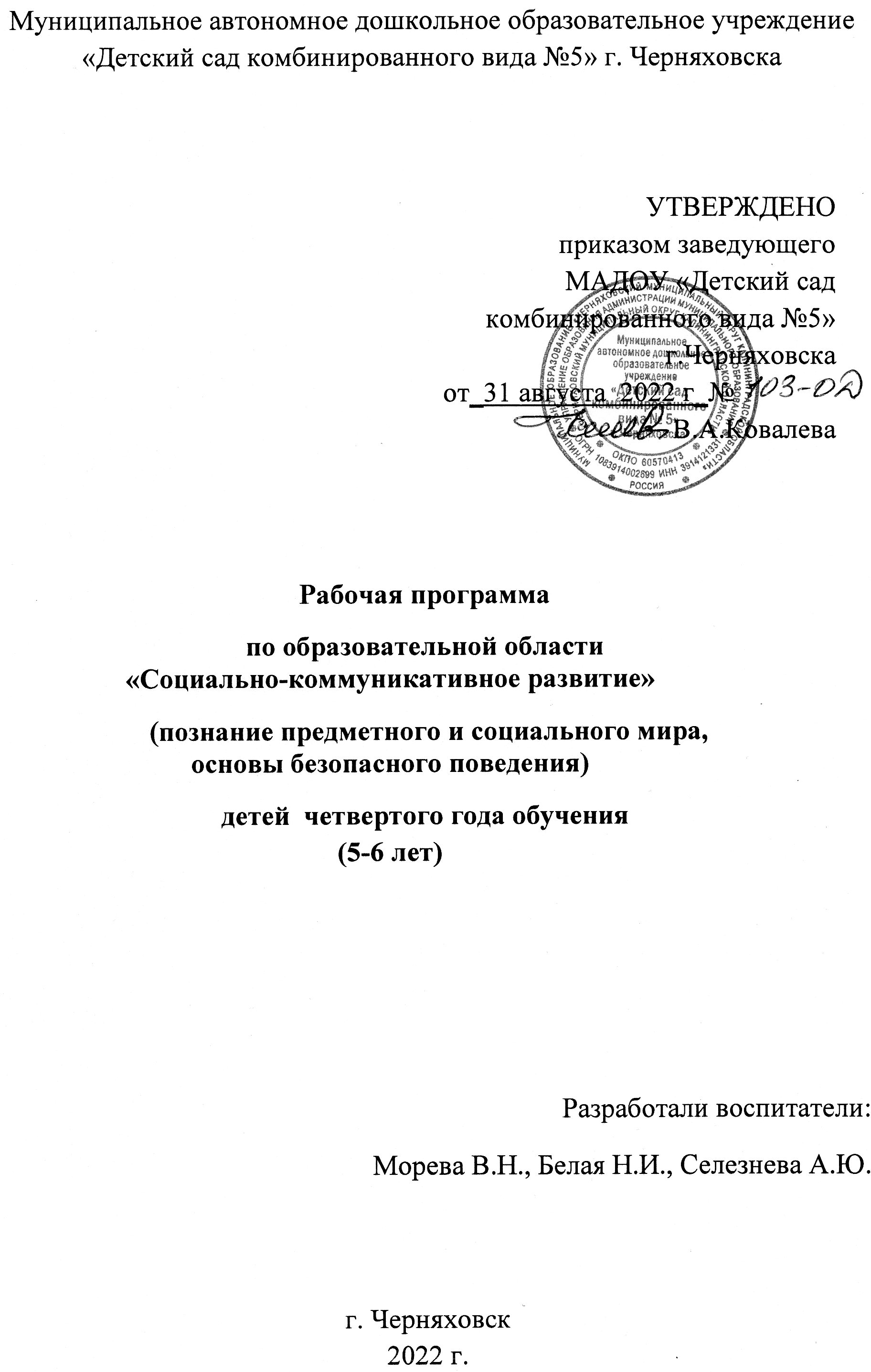  Пояснительная записка.    Настоящая рабочая программа разработана на основе ООП МАДОУ    «Детский сад комбинированного вида №5» г.Черняховска , с учетом примерной основной образовательной программы дошкольного образования «Детство» / Под ред. Т. И. Бабаевой, А.Г.Гогоберидзе, О.В.Солнцевой, в соответствии с Федеральным государственным образовательным стандартом дошкольного образования.Данная Программа разработана на основе следующих нормативных документов:- Федеральный закон «Об образовании в РФ» от 29 декабря 2012 г. № 273-ФЗ;- Приказ Министерства образования и науки РФ от 17 октября 2013 г.№ 1155 «Об утверждении федерального государственного образовательного стандарта дошкольного образования»;-«Санитарно-эпидемиологические требования к организации воспитания и обучения,отдыха и оздоровления  детей и молодежи»2.4.3648-20;                    Письмо Министерства образования и науки РФ департамента государственной политики в сфере образования от 28 октября 2015г. №08-1786 «О рабочих программах»;- Устав МАДОУ «Детский сад комбинированного вида №5» г.Черняховска.Основу настоящей программы составляет примерная образовательная программа «Детство», разработанная на основе и в соответствии с Федеральным государственным образовательным стандартом дошкольного образования  Т. И. Бабаевой, А. Г. Гогоберидзе, О. В. Солнцевой и программы «Цветик-семицветик» Н.Ю. Куражевой. Данная рабочая программа является составной частью основной образовательной программы дошкольного образования и призвана обеспечить целенаправленность, систематичность, последовательность в работе педагога созданию условий развития ребенка, открывающих возможности для его позитивной социализации, личностного развития, развития инициативы и творческих способностей на основе сотрудничества со взрослыми и сверстниками и соответствующим возрасту  видам деятельности в соответствии с ФГОС.В данной рабочей программе раскрывается содержание социально – коммуникативного развития дошкольников 5– 6 лет.  Представлены требования к уровню освоения программы, рассчитан объём образовательной нагрузки и виды образовательной работы, обозначены условия успешной реализации программы.   Время проведения НОД – 25 минут.Цель программы: социально-коммуникативное развитие детей 5 – 6 лет в  различных видах детской деятельности в соответствии с ФГОС.	Задачи реализации образовательной деятельности «Дошкольник             входит в мир социальных отношений».Развивать гуманистическую направленность поведения: социальные чувства, эмоциональную отзывчивость, доброжелательность.Воспитывать привычки культурного поведения и общения с людьми, основы этикета, правила поведения в общественных местах.Обогащать опыт сотрудничества, дружеских взаимоотношений со сверстниками и взаимодействия со взрослыми.Развивать начала социальной активности, желания на правах старших участвовать в жизни детского сада: заботиться о малышах, участвовать в оформлении детского сада к праздникам и пр.Способствовать формированию положительной самооценки, уверенности в себе, осознания роста своих достижений, чувства собственного достоинства, стремления стать школьником.Воспитывать любовь к своей семье, детскому саду, к родному городу, стране.Задачи реализации образовательной деятельности «Развиваем ценностное отношение к труду».Формировать представление о труде как ценности общества, основы достойной и благополучной жизни страны, семьи и каждого человека, о разнообразии и взаимосвязи видов труда и профессий.Формировать первоосновы экономического образа мышления, осознания материальных возможностей родителей, ограниченности ресурсов (продукты питания, вода, электричество и пр.) в современном мире.Развивать интерес и самостоятельность детей в разных видах доступного труда, умение включаться в реальные трудовые связи со взрослыми и сверстниками через дежурство, выполнение трудовых поручений, ручной труд и пр.Обеспечивать освоение умений сотрудничества в совместном труде, элементарного планирования, взаимодействия с партнерами, оценки результатов труда.Воспитывать ответственность, добросовестность, стремление к участию в труде взрослых, оказанию посильной помощи.Задачи реализации образовательной деятельности «Формирование основ безопасного поведения в быту, социуме, природе» Продолжать формировать представления об опасных для человека ситуациях в быту, в природе и способах правильного поведения; о правилах безопасности дорожного движения в качестве пешехода и пассажира транспортного средства.Воспитывать осторожное и осмотрительное отношение к потенциально опасным для человека ситуациям в общении, в быту, на улице, в природе.Характеристика особенностей развития детей 5 – 6 лет.Ребенок на пороге школы (5- 6 лет) обладает устойчивыми социально-нравственными чувства и эмоциями, высоким самосознанием и осуществляет себя как субъект деятельности и поведения. Мотивационная сфера дошкольников 5 -6 лет расширяется за счет развития таких социальных мотивов, как познавательные, просоциальные (побуждающие делать добро), самореализации. Поведение ребенка начинает регулироваться также его представлениями о том, что хорошо и что плохо. С развитием морально-нравственных представлений напрямую связана и возможность эмоционально оценивать свои поступки. Ребенок испытывает чувство удовлетворения, радости, когда поступает правильно, хорошо, и смущение, неловкость, когда нарушает правила, поступает плохо. Общая самооценка детей представляет собой глобальное, положительное недифференцированное отношение к себе, формирующееся под влиянием эмоционального отношения со стороны взрослых. К концу дошкольного возраста происходят существенные изменения в эмоциональной сфере. С одной стороны, у детей этого возраста более богатая эмоциональная жизнь, их эмоции глубоки и разнообразны по содержанию. С другой стороны, они более сдержанны и избирательны в эмоциональных проявлениях. К концу дошкольного возраста у них формируются обобщенные эмоциональные представления, что позволяет им предвосхищать последствия своих действий. Это существенно влияет на эффективность произвольной регуляции поведения — ребенок может не только  отказаться от нежелательных действий или хорошо себя вести, но и выполнять неинтересное задание, если будет понимать, что полученные результаты принесут кому-то пользу, радость и т. п.Благодаря таким изменениям в эмоциональной сфере поведение дошкольника становится менее ситуативным и чаще выстраивается с учетом интересов и потребностей других людей.Сложнее и богаче по содержанию становится общение ребенка со взрослым. Дошкольник внимательно слушает рассказы родителей о том, что у них произошло на работе, живо интересуется тем, как они познакомились, при встрече с незнакомыми людьми часто спрашивает, где они живут, есть ли у них дети, кем они работают и т. п. Большую значимость для детей 5—6 лет приобретает общение между собой. Их избирательные отношения становятся устойчивыми, именно в этот период зарождается детская дружба. Дети продолжают активно сотрудничать, вместе с тем у них наблюдаются и конкурентные отношения — в общении и взаимодействии они стремятся в первую очередь проявить себя, привлечь внимание других к себе. Однако у них есть все возможности придать такому соперничеству продуктивный и конструктивный характер и избегать негативных форм поведения.К семи годам дети определяют перспективы взросления в соответствии с гендерной ролью, проявляют стремление к усвоению определенных способов поведения, ориентированных на выполнение будущих социальных ролей. К 5-6 годам ребенок уверенно владеет культурой самообслуживания и культурой здоровья. В играх дети 5—6 лет способны отражать достаточно сложные социальные события — рождение ребенка, свадьба, праздник, война и др. В игре может быть несколько центров, в каждом из которых отражается та или иная сюжетная линия. Дети этого возраста могут по ходу игры брать на себя две роли, переходя от исполнения одной к исполнению другой. Они могут вступать во взаимодействие с несколькими партнерами по игре, исполняя как главную, так и подчиненную роль.2. Планируемые результаты освоения Программы.Планируемые результаты освоения Программы конкретизируют требования Стандарта к целевым ориентирам в обязательной части и части, формируемой участниками образовательных отношений, с учетом возрастных возможностей и индивидуальных различий (индивидуальных траекторий развития) детей.Целевые ориентиры не подлежат непосредственной оценке, в том числе в виде педагогической диагностики (мониторинга), и не являются основанием для их формального сравнения с реальными достижениями детей. Они не являются основой объективной оценки соответствия установленным требованиям образовательной деятельности и подготовки детей. Освоение Программы не сопровождается проведением промежуточных аттестаций и итоговой аттестации воспитанников.Дошкольник входит в мир социальных отношений.Достижения ребенка (Что нас радует) Поведение ребенка положительно направлено. Ребенок хорошо ориентирован  в правилах культуры поведения, охотно выполняет их.Ребенок доброжелательно настроен по отношению к взрослым и сверстникам, вступает в общение, в совместную деятельность, стремится к взаимопониманию, в случае затруднений апеллирует к правилам.Имеет представления о нравственных качествах людей, оценивает поступки с позиции известных правил и норм.Внимателен к эмоциональному и физическому состоянию людей, хорошо различает разные эмоции, проявляет участие и заботу о близких и сверстниках.Имеет близких друзей (друга), с удовольствием общается, участвует в общих делах, обсуждает события, делится своими мыслями, переживаниями.Имеет представления о школе, стремится к своему будущему положению школьника, проявляет уверенность в себе, положительную самооценку, чувство собственного достоинства.Вызывает озабоченность и требует совместных усилий педагогов и родителей, если:Поведение ребенка неустойчиво, ситуативно, хотя он имеет представления об отдельных правилах культуры поведения. Привычка самостоятельно следовать им не сложилась, часто поведение определяется непосредственными побуждениями.Ребенок испытывает трудности в общении и взаимодействии со сверстниками, связанные с неумением или нежеланием учитывать интересы и позицию партнеров, найти взаимопонимание.Выражено некоторое отставание в развитии связной речи, в умении вести диалог.Ребенок слабо ориентируется в эмоциональных состояниях окружающих. Наряду с положительными поступками наблюдаются проявления негативного, равнодушного отношения к другим (сверстникам, малышам, близким взрослым).Отношение к будущему (к поступлению в школу) неопределенное, затрудняется говорить о своих достижениях и успехах.Развиваем ценностное отношение к труду.Достижения ребенка (Что нас радует)  Ребенок проявляет познавательный интерес к профессиям, предметному миру, созданному человеком.Отражает представления о труде взрослых в играх, рисунках, конструировании.Проявляет самостоятельность и инициативу в труде, способен принять цель от взрослого или поставить цель самостоятельно, осуществить процесс, получить результат и оценить его.Самостоятелен и ответственен в самообслуживании, охотно участвует в совместном труде со сверстниками, заинтересован в получении хорошего результата.Добросовестно выполняет трудовые поручения в детском саду и в семье. Вызывает озабоченность и требует совместных усилий педагогов и родителей, если: Интерес к труду неустойчив, крайне редко отражает труд взрослых в сюжетно-ролевой игре, изобразительной деятельности.Представления о профессиях поверхностные, ребенок затрудняется в раскрытии значения и связей видов труда.Недостаточно самостоятелен в самообслуживании и хозяйственно-бытовом труде, не следит за своим внешним видом, необходимы эмоциональная поддержка, помощь или указания взрослого.Испытывает трудности в совместном труде со сверстниками, проявляет небрежное отношение к процессу и результатам труда.Формирование основ безопасного поведения в быту, социуме, природе. Достижения ребенка (Что нас радует)  Ребенок имеет представление о безопасном поведении, как вести себя в потенциально опасных ситуациях в быту, на улице, в природе.Знает, как позвать на помощь, обратиться за помощью к взрослому; знает свой адрес, имена родителей, их контактную информацию.Избегает контактов с незнакомыми людьми на улице.Проявляет осторожность при встрече с незнакомыми животными, ядовитыми растениями, грибами.Внимателен к соблюдению правил поведения на улице, умеет ориентироваться на сигналы светофора.Вызывает озабоченность и требует совместных усилий педагогов и родителей, если: Ребенок не соблюдает правила безопасного поведения.Часто ведет себя неосторожно по отношению к сверстникам (толкается, замахивается палкой, бросается песком, камнями).Вступает в контакт с незнакомыми людьми, откликается на предложение пойти посмотреть вместе что-то интересное и пр.Проявляет неосторожность при общении с животными.Не знает свой адрес, контактную информацию, не знает, что делать в опасных ситуациях, как позвать на помощь, к кому обратиться, куда позвонить и пр.Часто ведет себя неосторожно при переходе улицы, в общественных местах.3.Календарно- тематическое планированиеОО «Социально-коммуникативное развитие»Раздел «Дошкольник входит в мир социальных отношений».Раздел «Труд взрослых и рукотворный мир».Раздел «Формирование основ безопасного поведения в быту, социуме, природе». 4.Учебно-методическое и материально-техническое обеспечение программы.Список используемой литературы:Детство: Примерная образовательная программа дошкольного образования / Т. И. Бабаева, А. Г. Гогоберидзе, О. В. Солнцева и др. - СПб., «Детство - Пресс», 2014.«Цветик - семицветик» Н.Ю. Куражева«Приобщение детей к истокам русской народной культуры» О.Л. Князева, М.Д. Маханева.– СПб: «Детство – Пресс», 2015.Т.И.Бабаева, Т.А.Березина и др. «ОО Социально-коммуникативное развитие» - СПб: «Детство – Пресс», 2016.Шипицина Л.М. «Азбука общения» – СПб: «Детство – Пресс», 2010.Голицына Н.С. «Годовое комплексно-тематическое планирование в детском саду. Занятия. Деятельность в режиме дня» Соответствует ФГОС (подготовительная к школе группа) – М., «Скрипторий 2003», 2016.Голицына Н.С. «Конспекты комплексно-тематических занятий (подготовительная к школе группа). Соответствует ФГОС.  – М., «Скрипторий 2003», 2016.Громова С.П. «Здоровый дошкольник». Калининград, 2013.Шипицина Л.М. «Азбука общения» – СПб: «Детство – Пресс», 2010.Петерсон Л.Г., Холина Н.П. «Раз – ступенька, два – ступенька». Методические рекомендации ч.1,2,  М:. «Баласс», 2001.Маслова Л.Л. «Я и мир» – СПб: «Детство – Пресс», 2011.Князева  О..Л.   «Я – Ты – Мы»    -    М.    «Мозаика-синтез», 2003.Авдеева Н.Н., Князева О.Л., Стеркина  Р.Б. «Безопасность»,  рабочие тетради для дошкольников, №3 - СПб.: «Детство -Пресс», 2000. Вдовиченко Л.А. «Ребенок на улице» - СПб.: «Детство-Пресс», 2009.Маслова Л.Л. «Я и мир» – СПб: «Детство – Пресс», 2011.Учебный план:в   неделюв месяцгодПознание предметного и социального мира1436Основы  безопасного поведения1/2     2/218 /18МесяцРаздел «Дошкольник входит в мир социальных отношений» (тема, содержание).Раздел «Труд взрослых и рукотворный мир» (тема, содержание).Раздел «Формирование основ безопасного поведения в быту, социуме, природе» (направление, содержание).Сентябрь «Культура поведения»Закреплять формы словесной вежливости.«Положительные моральные качества»Продолжать формировать дружеские взаимоотношения, учить вместе играть, заниматься, трудиться.«Этические представления»Закреплять представления о дружбе, товариществе.«Труд людей»Труд работников просвещения: детский сад, школа.День воспитателя.«Труд людей в природе»Рассказать о сборе урожая, посеве озимых.«Труд детей в природе»Собирать семена цветов на участке и посадить их в уголке природы в группе.«Ребёнок и его здоровье»Чтобы быть здоровым, надо быть чистым.«Ребёнок на улице города»Правила дорожного движения, безопасный маршрут от дома до детского сада.«Безопасность ребёнка в быту»Порядок и безопасность.«Ребёнок и другие люди»Правила поведения с незнакомыми людьми.Октябрь «Культура поведения»Способствовать формированию разнообразных форм словесной вежливости. Закреплять навыки телефонного этикета.«Положительные моральные качества»Способствовать формированию заботливого отношения к малышам и пожилым людям.Дать знания о празднике День пожилого человека.«Этические представления»Закреплять понятие о доброте, формировать понятие «заботливость».«Труд людей»Труд людей на транспорте: машинист, помощник машиниста, проводник; лётчик, штурман, бортрадист, бортпроводник; капитан, боцман, команда, матросы.«Труд людей в природе»Продолжать знакомить с осенними работами в природе (уборка листьев, закладка овощей на длительное хранение).«Труд детей в природе»Собрать семена растений для подкормки птиц зимой.«Ребёнок и его здоровье»Полезные продукты и витамины.«Ребёнок на улице города»Работа ГИБДД.«Безопасность ребёнка в быту»В мире опасных предметов: иглы, ножницы и скрепки не бросай на табуретке.«Ребёнок и другие люди»Опасность контактов с незнакомыми людьми, как избежать насилия со стороны взрослых. Конвенция о правах ребёнка (ст.35).Ноябрь «Культура поведения»Закреплять навыки поведения в общественном транспорте.«Положительные моральные качества»Закреплять умения договариваться. Помогать друг другу.«Этические представления»Формировать представления о доброте и жадности.«Труд людей»Труд художника, писателя.«Труд людей в природе»Закреплять знания об осенних работах в парках, полях и на огородах , о заботе о домашних животных. «Труд детей в природе»Уборка участка от листвы.«Ребёнок и его здоровье»Забота о здоровье зубов.«Ребёнок на улице города»Культура пешехода.«Безопасность ребёнка в быту»Опасность контактов с незнакомыми животными, правила поведения при их агрессии.«Ребёнок и другие люди»Беседы  с незнакомыми людьми в транспорте.Декабрь «Культура поведения»Продолжать формировать умения понимать эмоциональное состояние по мимике и жестам, соотносить своё поведение и речевое общение с эмоциональным состоянием окружающих.«Положительные моральные качества»Формировать умениеограничивать свои желания, учиться считаться с желаниями окружающих.«Этические представления»Дать понятие о чуткости и равнодушии.«Труд людей»Особенности труда людей в библиотеке, работа читательского зала; история возникновения книги.Труд дизайнера, декоратора.«Труд людей в природе»Садовники подгребают снег к стволам деревьев, укрывают клумбы с многолетниками.«Труд детей в природе»Сгребание снега к деревьям, кустам.Подкормка  птиц на кормушке.«Ребёнок и его здоровье»Врачи – наши помощники.«Ребёнок на улице города»Азбука пешехода и водителя: запрещающие дорожные знаки.«Безопасность ребёнка в быту»Правила безопасности во время грозы, пожара.«Ребёнок и другие люди»Опасность контактов с незнакомыми людьми; к кому можно обратиться за помощью.Январь «Культура поведения»Закреплять навыки общения со взрослыми, не вмешиваться в разговор, дослушивать до конца.«Положительные моральные качества»Продолжать воспитывать волевые качества, учить преодолевать препятствия, стоящие на пути к достижению цели.«Этические представления»Продолжать знакомить с понятиями смелость и трусость.«Труд людей»Труд работников почты: принимают телеграммы, посылки, бандероли, разбирают корреспонденцию, газеты и журналы, направляют их по адресам.«Труд людей в природе»Подготовка сельскохозяйственной техники к весенним работам.«Труд детей в природе»Сгребание снега к деревьям, кустам.Подкормка  птиц на кормушке.«Ребёнок и его здоровье»Изучаем свой организм.«Ребёнок на улице города»Азбука пешехода и водителя: предупреждающие дорожные знаки.«Безопасность ребёнка в быту»Безопасность  на льду.«Ребёнок и другие люди»Несоответствие приятной внешности и добрых намерений.Февраль «Культура поведения»Продолжать формировать навыки культуры разговора, спора, не перебивать собеседника, учить доказывать свою точку зрения.«Положительные моральные качества»Формировать рыцарское отношение к девочкам, продолжать развивать в девочках и мальчиках качества, свойственные их полу.«Этические представления»Закреплять представления о скромности и зазнайстве.«Труд людей»Труд военных, строителей, пожарных, спасателей.«Труд людей в природе»Стряхивают снег с деревьев. Ухаживают за животными на ферме.«Труд детей в природе»Сгребание снега к деревьям, кустам.Подкормка  птиц на кормушке.«Ребёнок и его здоровье»Болезни и их профилактика. Забота о здоровье окружающих.«Ребёнок на улице города»Азбука пешехода и водителя: предписывающие дорожные знаки.«Безопасность ребёнка в быту»В мире опасных предметов: электробытовые приборы.«Ребёнок и другие люди»Сопротивление агрессии со стороны незнакомых взрослых.Март «Культура поведения»Закреплять навыки гостевого этикета.«Положительные моральные качества»Закреплять умение давать оценку своим поступкам.«Этические представления»Продолжать формировать представления о честности и лживости.«Труд людей»Труд людей в сельском хозяйстве.«Труд людей в природе»Подготовка к весеннему севу (проверяют зерно на всхожесть…)«Труд детей в природе»Черенкование комнатных растений.«Ребёнок и его здоровье»Правила оказания первой помощи.«Ребёнок на улице города»Азбука пешехода и водителя: знаки предписаний и информационные.«Безопасность ребёнка в быту»Безопасность в лифте.«Ребёнок и другие люди»Один дома.Апрель «Культура поведения»Продолжать формировать навыки поведения в общественных местах (магазин, поликлиника, улица…)«Положительные моральные качества»Формировать умение справедливо и доброжелательно оценивать поступки других.«Этические представления»Познакомить с понятием справедливость.«Труд людей»Труд работников ателье: приёмщицы, закройщицы, портные.Труд менеджера рекламного агента.«Труд людей в природе»Подготовка к весеннему севу, посев семян цветов и овощей на рассаду.«Труд детей в природе»Посев овощных и цветочных семян на рассаду (огород на окне).«Ребёнок и его здоровье»Физкультура и здоровье.«Ребёнок на улице города»Правила езды на велосипеде и самокате.«Безопасность ребёнка в быту»Лекарства и витамины.«Ребёнок и другие люди»Ситуация «Опасное предложение».Май «Культура поведения»Продолжать формировать навыки поведения в природе.«Положительные моральные качества»Продолжать воспитывать желание познавать культуру своего народа.«Этические представления»Закреплять представления о трудолюбии и лени.«Труд людей»Человек славен трудом.«Труд людей в природе»Весенний сев, высадка рассады на огороде.«Труд детей в природе»Высадка овощной и цветочной рассады на участке группы (помощь взрослым).«Ребёнок и его здоровье»Здоровье – главная ценность человеческой жизни.«Ребёнок на улице города»Игры во дворе.«Безопасность ребёнка в быту»Безопасное купание.«Ребёнок и другие люди»Если ты гуляешь один.Июнь – август «Культура поведения»Закреплять навыки культуры поведения, речевого общения.«Положительные моральные качества»Воспитывать уважительное отношение к культуре других народов.«Этические представления»Закреплять и систематизировать этические представления, подводить к осмыслению понятий «интеллигентность», «порядочность».«Труд людей»Закреплять представление о труде людей в городе. Формировать положительное отношение к труду, уважение к людям труда.«Труд детей в природе»Сенокос, сбор урожая, жатва.«Труд детей в природе»Прополка цветников (помощь), сбор семян цветочных растений.«Ребёнок и его здоровье»Здоровый образ жизни. «Ребёнок на улице города»Обобщить знания о правилах дорожного движения.«Безопасность ребёнка в быту»Ядовитые растения и грибы.«Ребёнок и другие люди»Я и другие люди – закреплять знания о правилах поведения с незнакомыми людьми.Программы для организации основной образовательной деятельностиОбязательная часть Часть, формируемая участниками образовательного процессаПрограммы для организации основной образовательной деятельностиДетство: Примерная образовательная программа дошкольного образования / Т. И. Бабаева, А. Г. Гогоберидзе, О. В. Солнцева и др. - СПб., «Детство-Пресс», 2014. 1.«Цветик - семицветик» Н.Ю. Куражева Социально-коммуникативное развитие направлено на становление базовых свойств личности: самооценки и образа «Я», нравственных ценностей и установок, а также социально-психологических особенностей в системе отношений с другими людьми.Учебные пособия, технологииГромова С.П. «Здоровый дошкольник». Калининград, 2013.«Приобщение детей к истокам русской народной культуры» Парциальная программа О.Л. Князева, М.Д. Маханева.– СПб: «Детство – Пресс», 2015.Т.И.Бабаева, Т.А.Березина и др. «ОО Социально-коммуникативное развитие» - СПб: «Детство – Пресс», 2016.Шипицина Л.М. «Азбука общения» – СПб: «Детство – Пресс», 2010.Голицына Н.С. «Годовое комплексно-тематическое планирование в детском саду. Занятия. Деятельность в режиме дня» Соответствует ФГОС (старшая  группа) – М., «Скрипторий 2003», 2016.Голицына Н.С. «Конспекты комплексно-тематических занятий (подготовительная к школе группа). Соответствует ФГОС.  – М., «Скрипторий 2003», 2016.Петерсон Л.Г, Холина Н.П. «Раз – ступенька, два – ступенька». Методические рекомендации ч.1,2,  М:. «Баласс», 2001.Маслова Л.Л. «Я и мир» – СПб: «Детство – Пресс», 2011.Князева  О..Л.   Я-Ты-Мы.    -    М.    «Мозаика-синтез», 2003.Вдовиченко Л.А. «Ребенок на улице» - СПб.: «Детство-Пресс», 2009.Маслова Л.Л. «Я и мир» – СПб: «Детство – Пресс», 2011.Сюжетно – ролевые игры: элементы костюмов, предметы – заместители, муляжи: фруктов, овощей, продуктов; атрибуты к играм: «Школа», «Спасатели», «Больница», «Автомойка», «Автосалон», «Парикмахерская», «Ателье»,  модуль «Магазин игрушек», «Хозяюшка», «Парковка».Модули-макеты: «У бабушки в деревне», «Магазин (овощи и фрукты)», «Детский сад», «Городок», «Продуктовый магазин», «Зоопарк».Дидактические куклы – 2.Дидактические игры «Лото-одежда», «Домино- фрукты и овощи», «Правила дорожного движения», «Хорошо – плохо», «Оцени поступок», «Узнай настроение», «Пиктограммы».Изображения детей в разном эмоциональном состоянии.Эмоциональный уголок.Уголок природы: лейки, клеёнки, опрыскиватель, тряпочки, палочки, лопатки, алгоритм ухода за растениями. Патриотический уголок: «Государственные символы России», иллюстрации о родах войск, элементы военной одежды (фуражки, пилотки, бескозырка), книги о ВОВ для детей, карточки – военные профессии, транспорт, действия.Громова С.П. «Здоровый дошкольник». Калининград, 2013.«Приобщение детей к истокам русской народной культуры» Парциальная программа О.Л. Князева, М.Д. Маханева.– СПб: «Детство – Пресс», 2015.Т.И.Бабаева, Т.А.Березина и др. «ОО Социально-коммуникативное развитие» - СПб: «Детство – Пресс», 2016.Шипицина Л.М. «Азбука общения» – СПб: «Детство – Пресс», 2010.Голицына Н.С. «Годовое комплексно-тематическое планирование в детском саду. Занятия. Деятельность в режиме дня» Соответствует ФГОС (старшая  группа) – М., «Скрипторий 2003», 2016.Голицына Н.С. «Конспекты комплексно-тематических занятий (подготовительная к школе группа). Соответствует ФГОС.  – М., «Скрипторий 2003», 2016.Петерсон Л.Г, Холина Н.П. «Раз – ступенька, два – ступенька». Методические рекомендации ч.1,2,  М:. «Баласс», 2001.Маслова Л.Л. «Я и мир» – СПб: «Детство – Пресс», 2011.Князева  О..Л.   Я-Ты-Мы.    -    М.    «Мозаика-синтез», 2003.Вдовиченко Л.А. «Ребенок на улице» - СПб.: «Детство-Пресс», 2009.Маслова Л.Л. «Я и мир» – СПб: «Детство – Пресс», 2011.Сюжетно – ролевые игры: элементы костюмов, предметы – заместители, муляжи: фруктов, овощей, продуктов; атрибуты к играм: «Школа», «Спасатели», «Больница», «Автомойка», «Автосалон», «Парикмахерская», «Ателье»,  модуль «Магазин игрушек», «Хозяюшка», «Парковка».Модули-макеты: «У бабушки в деревне», «Магазин (овощи и фрукты)», «Детский сад», «Городок», «Продуктовый магазин», «Зоопарк».Дидактические куклы – 2.Дидактические игры «Лото-одежда», «Домино- фрукты и овощи», «Правила дорожного движения», «Хорошо – плохо», «Оцени поступок», «Узнай настроение», «Пиктограммы».Изображения детей в разном эмоциональном состоянии.Эмоциональный уголок.Уголок природы: лейки, клеёнки, опрыскиватель, тряпочки, палочки, лопатки, алгоритм ухода за растениями. Патриотический уголок: «Государственные символы России», иллюстрации о родах войск, элементы военной одежды (фуражки, пилотки, бескозырка), книги о ВОВ для детей, карточки – военные профессии, транспорт, действия.